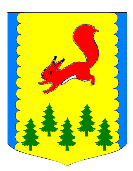 КРАСНОЯРСКИЙ КРАЙПИРОВСКИЙ МУНИЦИПАЛЬНЫЙ ОКРУГПИРОВСКИЙ ОКРУЖНОЙ СОВЕТ ДЕПУТАТОВРЕШЕНИЕВ целях совершенствования муниципального управления, в связи с необходимостью создания целостной, единой системы отбора кандидатов в резерв управленческих кадров Пировского муниципального округа, а также эффективного использования резерва управленческих кадров, в соответствии со статьей 33 Федерального закона от 02.03.2007 №25-ФЗ «О муниципальной службе в Российской Федерации», руководствуясь статьями 20, 35 Устава Пировского муниципального округа, Пировский окружной Совет депутатов РЕШИЛ:1. Утвердить Порядок работы с резервом управленческих кадров Пировского муниципального округа согласно приложению №1.2. Утвердить Положение о комиссии по работе с резервом управленческих кадров Пировского муниципального округа согласно приложению №2.3. Лица, ранее включенные в резерв управленческих кадров Пировского района, для замещения целевых должностей, установленных Порядком работы с резервом управленческих кадров Пировского района, утвержденным настоящим решением, считаются включенными в резерв управленческих кадров Пировского муниципального округа на соответствующие должности с момента вступления в силу настоящего решения.Лица, ранее включенные в резерв управленческих кадров Пировского района, для замещения целевых должностей, не установленных Порядком работы с резервом управленческих кадров Пировского района, утвержденным настоящим решением, считаются исключенными из резерва управленческих кадров Пировского муниципального округа с момента вступления в силу настоящего решения.5.Считать утратившими силу решения Пировского районного Совета депутатов:-от 28.10.2010 №8-41р «Об утверждении Порядка формирования резерва управленческих кадров Пировского района»;-от 08.06.2011 №18-113р «О внесении изменений в решение Пировского районного Совета депутатов от 28.10.2010 №8-41р «Об утверждении Порядка формирования резерва управленческих кадров Пировского района»;-от 31.07.2012 №32-183р «О внесении изменений в решение Пировского районного Совета депутатов от 28.10.2010 №8-41р «Об утверждении Порядка формирования резерва управленческих кадров Пировского района».6. Контроль за исполнением решения возложить на постоянную комиссию по бюджетной, налоговой, экономической политике, земельным, имущественным отношениям и правоохранительной деятельности.7 ю. Решение вступает в силу после его официального опубликования в районной газете «Заря».ПОРЯДОКРАБОТЫ  С РЕЗЕРВОМ УПРАВЛЕНЧЕСКИХ КАДРОВ ПИРОВСКОГО МУНИЦИПАЛЬНОГО ОКРУГА1.Общие положения1.1. Порядок работы с резервом управленческих кадров (далее - Порядок) направлен на урегулирование правоотношений по работе с резервом  управленческих кадров Пировского муниципального округа (далее - резерв), включающих в себя формирование резерва управленческих кадров, подготовку лиц, включенных в резерв, а также исключение из резерва.1.2. Организация работы с резервом осуществляется комиссией по работе с резервом управленческих кадров Пировского муниципального округа (далее – комиссия).1.3. Обеспечение деятельности комиссии, а также организацию подготовки лиц, включенных в резерв, осуществляет структурное подразделение администрации Пировского муниципального округа, в ведении которого находится кадровое обеспечение деятельности администрации (далее - уполномоченный орган).К функциям уполномоченного органа по обеспечению деятельности комиссии относится:подготовка информации о формировании резерва для размещения на официальном сайте администрации Пировского муниципального округа;приём документов, поступающих в комиссию;формирование списков граждан, претендующих на включение в резерв (далее – кандидаты);формирование базы данных (реестра) о гражданах, включенных в резерв (далее – резервисты) согласно приложению 1 к настоящему Порядку;уведомление кандидатов и резервистов о решениях комиссии;иные, в соответствии с настоящим Порядком.1.4.Целевые должности, для которых формируется резерв:- первый заместитель Главы Пировского муниципального округа.-заместитель Главы Пировского муниципального округа по обеспечению жизнедеятельности;-заместитель Главы Пировского муниципального округа по социальным вопросам – начальник отдела культуры, спорта, туризма и молодежной политики; - начальник финансового отдела;-начальник отдела образования;-должности руководителей муниципальных учреждений.2. Порядок формирования резерва2.1. Основными принципами формирования резерва являются:открытость;добровольность выдвижения кандидатов для включения в резерв;равный доступ граждан для участия в формировании резерва;объективность.2.2. К кандидатам предъявляются следующие требования:дееспособность;наличие гражданства Российской Федерации, гражданства иностранного государства - участника международного договора Российской Федерации, в соответствии с которым иностранный гражданин имеет право находиться на муниципальной службе, для лиц, претендующих на включение в резерв для замещения должностей муниципальной службы, указанных в пункте 1.4 настоящего Порядка;отсутствие судимости;отсутствие заболевания, препятствующего поступлению на муниципальную службу или ее прохождению и подтвержденного заключением медицинского учреждения для лиц, претендующих на включение в резерв для замещения должностей муниципальной службы, указанных в пункте 1.4 настоящего Порядка;наличие высшего образования, необходимого для замещения должности, на которую формируется резерв;наличие стажа муниципальной (государственной) службы или стажа работы по специальности, необходимого в соответствии с квалификационными требованиями или требованиями к квалификации, установленными соответствующими муниципальными правовыми актами.2.3. Формирование резерва включает в себя следующие этапы:формирование списков кандидатов для включения в резерв по должностям, предусмотренным пунктом 1.4. настоящего Порядка;оценка кандидатов;формирование базы данных (реестра) о резервистах;2.4. Информация о формировании резерва, размещаемая на официальном сайте администрации Пировского муниципального округа, должна содержать:сведения о целевых должностях, для которых формируется резерв;требования к кандидатам;перечень необходимых документов;место приема документов, а также контакты уполномоченного органа.2.5. Сроки формирования резерва не устанавливаются. Резерв формируется постоянно.2.6. Выдвижение кандидата осуществляется путем самовыдвижения или по рекомендации заинтересованных лиц, указанных в пункте 2.8 настоящего Порядка.2.7. Самовыдвижение кандидата осуществляется путём представления в комиссию следующих документов:личное заявление гражданина о включении в резерв с указанием должности (должностей) на включение в резерв для замещения которых претендует гражданин, оформленное согласно приложению 2 к настоящему Порядку;собственноручно заполненная и подписанная анкета согласно приложению 3 к настоящему Порядку;фотография размером 3 Х 4 см;копия паспорта или заменяющего его документа;копии документов, подтверждающих необходимое профессиональное  образование, стаж работы и квалификацию;заключение медицинского учреждения об отсутствии заболевания, препятствующего поступлению на муниципальную службу для лиц, претендующих на включение в резерв для замещения должностей муниципальной службы, указанных в пункте 1.4 настоящего Порядка;описание кандидатом в произвольной форме основных достигнутых результатов своей деятельности с указанием позитивных изменений в работе организации, структурного подразделения организации под руководством кандидата, описания успешно реализованных проектов.По желанию кандидата дополнительно могут быть представлены копии документов, подтверждающих получение дополнительного профессионального образования, о присвоении ученой степени, ученого звания.Копии документов должны быть заверены кадровой службой по месту работы (учебы), нотариально или представляться с оригиналами.2.8. Рекомендации о выдвижении кандидата в резерв вправе направлять:1) руководители органов местного самоуправления или структурных подразделений органов;2) руководители предприятий и учреждений;3) политические партии и иные общественные объединения;4) иные заинтересованные лица.Рекомендация о включении гражданина в резерв оформляется в произвольной форме и должна содержать информацию, характеризующую кандидата и определяющую соответствие кандидата критериям оценки, установленным пунктом 2.11. настоящего Порядка.К рекомендации прилагаются документы, указанные в п. 2.7. настоящего Порядка, за исключением личного заявления.2.9. Представление документов в отношении граждан, не отвечающих требованиям пункта 2.2 настоящего Порядка, а также представление подложных документов или заведомо ложных сведений влечет возвращение документов лицу, их направившему.2.10. По итогам рассмотрения заявлений о самовыдвижении и рекомендаций составляется список кандидатов для включения в резерв.2.11. Оценка кандидатов для включения в резерв осуществляется комиссией.   Критериями оценки кандидатов для включения в резерв являются:наличие практического опыта управленческой деятельности, ее эффективность и результативность;наличие профессиональных и деловых качеств, необходимых для замещение должности на которую рассматривается кандидат;знания Конституции Российской Федерации, Устава Пировского муниципального округа, федерального и краевого законодательства, муниципальных правовых актов в соответствующих областях.возраст от 23 до 55 лет включительно.Наличие практического опыта управленческой деятельности, а также профессиональных и деловых качеств кандидата проводится на основе представленных им документов.Оценка уровня знаний законодательства и муниципальных правовых актов проводится в форме собеседования.О месте и времени собеседования кандидат извещается письменно уполномоченным органом не позднее 10 рабочих дней до даты проведения собеседования.2.12. По итогам оценки комиссия принимает решение о включении кандидата в резерв и в течение 2 рабочих дней направляет (передает) его в уполномоченный орган.Информация о резервистах включается в базу данных (реестр) и размещается в открытом доступе на официальном сайте администрации Пировского муниципального округа по адресу: www.piradm.ru.    2.13. Кандидат может быть включен в резерв на замещение нескольких  должностей, предусмотренных пунктом 1.4. настоящего Порядка, при условии указания на это обстоятельство (перечислены должности)  в заявлении и принятия соответствующего решения комиссией.3. Организация подготовки резервистов3.1. Организацию работы по подготовке резерва осуществляет уполномоченный орган.3.2. Подготовка резервистов осуществляется на основе разработанных уполномоченным органом планов подготовки по форме согласно приложению 4 к настоящему Порядку.3.3. Проект Плана подготовки представляется резервистом в уполномоченный орган в течение тридцати дней с даты его включения в резерв и в последующем не позднее 1 ноября года, предшествующего году подготовки.В планы подготовки резервиста включаются мероприятия, направленные на его профессиональное развитие, приобретение им новых профессиональных знаний и навыков.Уполномоченный орган обязан знакомить резервистов с утвержденным планом.3.4. Резервисты представляют в уполномоченный орган ежегодный отчет о выполнении плана не позднее 10 декабря отчетного года.4. Исключение из резерва4.1.Резервист исключается из резерва в случаях:личного заявления об исключении из резерва;назначения на должность, соответствующую должности, для замещения  которой он был включен в резерв;отказа от назначения на должность, на замещение которой он был включен в резерв. В случае включения резервиста для замещения нескольких должностей и его отказа от замещения одной должности, резервист исключается из резерва по данной должности;возникновения обстоятельств, повлекших ограничения, связанные с муниципальной службой, предусмотренных Федеральным законом от 02.03.2007 № 25-ФЗ «О муниципальной службе в Российской Федерации» в случае его включения в резерв для замещения должности муниципальной службы;отзыв заявления о согласии гражданина на обработку его персональных данныхистечение срока, указанного в пункте 5.1. настоящего Порядка.достижения 60 лет.4.2. Решение об исключении резервиста принимается комиссией в течение двух месяцев со дня наступления соответствующего события и в течение 2 рабочих дней направляется (передается) в уполномоченный орган.Об исключении из резерва гражданин извещается письменно уполномоченным органом в течение 7 рабочих дней со дня поступления такого решения.5. Заключительные положения5.1. Срок нахождения гражданина в резерве составляет 5 лет.5.2. Замещение должностей, указанных в пункте 1.4. настоящего Порядка, резервистами осуществляется в соответствии с действующим законодательством.5.3. В случае образования вакансии резервист может быть рекомендован комиссией для замещения данной вакантной должности при соблюдении следующих условий:соответствие лица, включенного в Резерв, квалификационным требованиям, предъявляемым к вакантной должности;выполнение Плана подготовки.5.4. Предложение о предоставлении такой рекомендации вносится в комиссию уполномоченным органом. Решение о рекомендации принимается комиссией в установленном порядке.Рекомендация готовится в письменном виде за подписью председателя комиссии и выдается секретарем комиссии непосредственно рекомендованному резервисту.Приложение 1к Порядку работы с резервомуправленческих кадров Пировского округа, утвержденному решениемПировского окружного Совета депутатовот ____________________Реестр граждан,включенных в резерв управленческих кадровПировского муниципального округаПриложение 2к Порядку работы с резервомуправленческих кадров Пировского округа, утвержденному решениемПировского окружного Совета депутатовот «___» ________2021 №_________В комиссию по работе с резервом управленческих кадровПировского муниципального округа________________________(ФИО кандидата)проживающего по адресу:________________________________________________(номер телефона)ЗАЯВЛЕНИЕ *Прошу включить меня в резерв управленческих кадров на должность (должности)_______________________________________________________.К заявлению прилагаются все необходимые документы на ___листах в ___ экз.«____»__________20__г.___________/______________(подпись) (расшифровка подписи)*Заявление оформляется в печатном или рукописном виде.Приложение 3к Порядку работы с резервомуправленческих кадров Пировского округа, утвержденному решениемПировского окружного Совета депутатовот «____» ___________2021 №_______АНКЕТАПерсональные данныеТрудовая деятельностьОб изменении анкетных данных, указанных в пунктах 1, 4, 11, 12, 13, 15 настоящей анкеты, а также об изменениях в разделе «Трудовая деятельность» обязуюсь информировать комиссию по работе с резервом управленческих кадров Пировского округа.Выражаю своё согласие на включение меня в резерв управленческих кадров Пировского округа и на обработку персональных данных, указанных в настоящей анкете, в том числе на размещение в информационно-телекоммуникационной сети общего пользования (сети Интернет), моих персональных данных, указанных в пунктах 1, 2, 4, 5, 6, 7 настоящей анкеты, а также сведений, указанных в разделе «Трудовая деятельность».              Указанное согласие действует в течение периода моего пребывания в резерве.              Я вправе отозвать данное мной согласие на обработку персональных данных.              Настоящим также подтверждаю, что комиссия по работе с резервом управленческих кадров Пировского округа и органы местного самоуправления Пировского округа не несут передо мной обязательств по назначению меня на должности, для замещения которых формируется резерв управленческих кадров.Приложение 4к Порядку работы с резервомуправленческих кадров Пировского округа, утвержденному решениемПировского окружного Совета депутатовот «_____» ___________2021 №_______План подготовки резервиста_________________________________________________________________________(целевая должность)_________________________________________________________________________(Ф.И.О. резервиста, занимаемая должность)_________________________________________________________________________(образование)_________________________________________________________________________(Дополнительное образование)   Ответственный за подготовку лица, включенного в Резерв:    ___________________________________________________       _____________                    (Ф.И.О., должность)                                                            (Подпись)                                                                                                            "__" _________ 20__ г.   С планом подготовки ознакомлен:    ___________________________________________________       _____________                    (Ф.И.О., должность)                                                                 (Подпись)                                                                                                            "__" _________ 20__ г.ПОЛОЖЕНИЕО КОМИССИИ ПО РАБОТЕ С РЕЗЕРВОМ УПРАВЛЕНЧЕСКИХ КАДРОВ ПИРОВСКОГО МУНИЦИПАЛЬНОГО ОКРУГА1. Общие положения1.1. Комиссия по работе с резервом управленческих кадров Пировского муниципального округа (далее - Комиссия) является совещательным органом и действует на постоянной основе.1.2. Состав Комиссии, в том числе председатель Комиссии, заместитель председателя Комиссии и секретарь Комиссии, утверждается постановлением администрации Пировского муниципального округа.В состав комиссии могут включаться:лица, замещающие муниципальные должности;муниципальные служащие;депутаты представительного органа;руководители (представители) общественных объединений, научных и (или) образовательных учреждений;1.3. Комиссия в своей деятельности руководствуется Конституцией Российской Федерации, федеральными законами, указами и распоряжениями Президента Российской Федерации, постановлениями и распоряжениями Правительства Российской Федерации, Уставом и законами Красноярского края, указами и распоряжениями Губернатора Красноярского края (далее - край), Уставом Пировского муниципального округа, а также настоящим Положением.2. Полномочия комиссии2.1. К полномочиям Комиссии относится:1) подготовка предложений главе Пировского муниципального округа о разработке и реализации муниципальной кадровой политики в области формирования, подготовки и использования резерва управленческих кадров Пировского муниципального округа (далее - резерв);2) разработка требований к кандидатам в резерв;3) разработка порядка ведения базы данных граждан, включенных в резерв;4) разработка методик оценки профессиональных и деловых качеств кандидатов, уровня знаний ими законодательства, подготовки и переподготовки граждан, включенных в резерв;5) разработка проектов правовых актов по вопросам формирования, подготовки и использования резерва.2.2. Комиссия в целях реализации, возложенных на нее полномочий имеет право:1) получать от органов государственной власти, органов местного самоуправления и организаций необходимые для ее работы документы и материалы в установленном законодательством порядке;2) направлять в государственные органы края, органы местного самоуправления и организации предложения по вопросам работы с резервом;3) приглашать на свои заседания должностных лиц органов государственной власти, должностных лиц органов местного самоуправления, независимых экспертов - специалистов в области управления персоналом.3. Порядок работы комиссии3.1. Заседания Комиссии проводятся по мере необходимости, но не реже 1 раза в квартал. Заседание Комиссии считается правомочным, если на нем присутствует не менее половины от общего числа ее членов.Заседания Комиссии проводит председатель Комиссии либо, в его отсутствие, заместитель председателя Комиссии.На заседании ведется аудио запись или протокол.3.2. Решение Комиссии принимается открытым голосованием простым большинством голосов ее членов, присутствующих на заседании.При равенстве голосов решающим является голос председательствующего.3.3. В случае ведения протокола, в него заносится следующая информация:дата, место и время проведения заседания;данные о присутствующих на заседании членов комиссии;рассматриваемые вопросы;результаты голосования;принятые решения;иная необходимая информация.Протокол подписывается председателем и секретарем Комиссии.3.4. Аудиозапись и (или) протоколы заседаний комиссий передаются на хранение в уполномоченный орган.09.11.2021с. Пировское№15-168р        О резерве управленческих кадров Пировского муниципального округа Красноярского краяПредседатель Пировского окружного Совета депутатов                         Глава Пировского                      муниципального округа____________ Г.И.Костыгина	                   ___________ А.И.ЕвсеевПриложение к решению Пировского окружного Совета депутатов от «09» ноября 2021 №15-168р 
№
пп
Ф.И.О.
Дата 
рождения
Контактный телефон, адрес электронной почты
Занимаемая
должность
Целевая должность, на которую включен в резерв управленческих кадров Решение о  
включении в 
    резерв   
управленческих кадров   
(дата, номер)Информация о нахождении в иных резервахФамилия, имя, отчествоЧисло, месяц и год рожденияМесто рожденияОбразование, когда и какие учебные заведения окончил (а)Специальность по дипломуКвалификация по дипломуДополнительное образование, повышение квалификацииУчёная степеньУчёное званиеСведения о владении иностранными языкамиДомашний адресКонтактный телефонЭлектронная почтаПаспорт (серия, номер, кем, когда выдан)Сведения о судимости (когда, за что)Месяц и годМесяц и годДолжностьс указанием организацииКоличество людей, находящихся в подчинении (если есть)поступленияуходаДолжностьс указанием организацииКоличество людей, находящихся в подчинении (если есть)“”20г.                                         ПодписьРазвивающие мероприятияДата (период) / место прохожденияРазвиваемые компетенцииДостигнутые результатыПримечаниеПрофессиональная переподготовкаПовышение квалификацииТренинги, семинарыОбучение на опыте других (ассистент руководителя, выезд в другие организации)Развитие на рабочем месте, замещение руководителя, стажировка в должностиРазработка и реализация проектов, участие в рабочих группахСамообразование, реферирование профессиональной литературыИные виды подготовки (указать какие)Приложение 2к решениюПировского окружногоСовета депутатовот «____» _______2021 №________